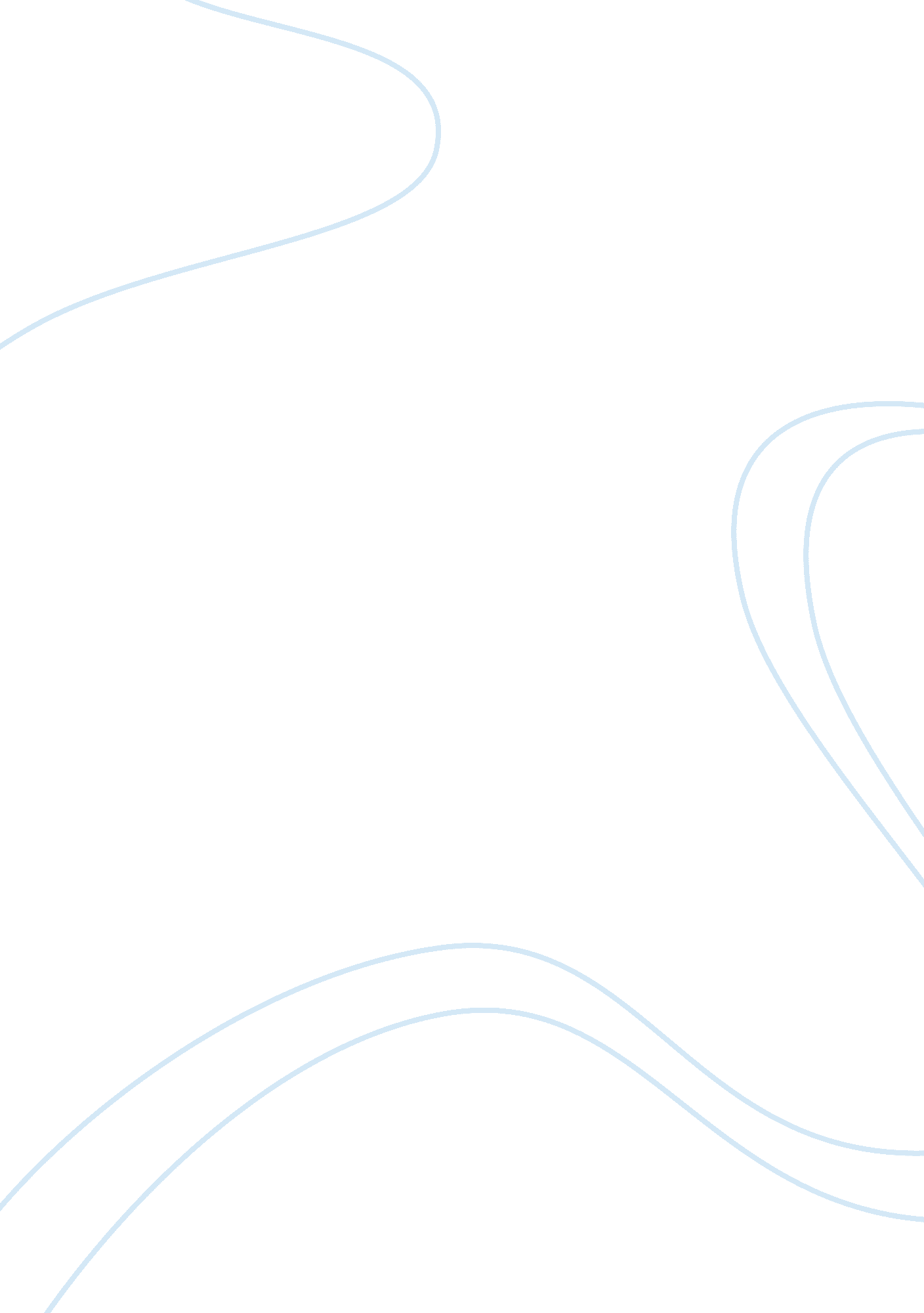 Compare and contrast two beliefs about life after death essay sample essay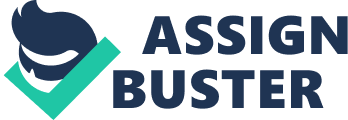 One definition of decease is the the complete and lasting surcease of all critical maps in a living animal. the terminal if life. All philosophers agree that our earthly life in our physical signifier will stop ; nevertheless philosophers disagree on the significance of terminal of life as many people agree on decease as the terminal of our being nevertheless while others argue that we continue in some signifier after decease. Many thoughts associating to our being after decease include ; the continuance of our cistrons thought our posterities. immortality of the psyche. Resurrection of the organic structure. reincarnation and the thought that we live on in memories of others. Many spiritual beliefs are based on the thought that humans possess a “ soul” or “ spirit” which exists independently of the organic structure. The impression of life after decease is hence of cardinal concern to spiritual trusters and it is of import to set up what lasting decease precisely means. There are two chief theories developed for the meaningful endurance after decease: philistinism and dualism. Materialism is the theory that our heads are inseparable from our organic structures. Materialism is the position that merely that which we can come to knowledge of through empirical observation and make non accept the being of a separate psyche as it can non be verified. It is based on and apprehension of the existence that has one substance merely. that being stuff. and by and large a belief that the existence is governed by cause and consequence. Materialists do non accept separate portion to our organic structure called the psyche ; they argue that an person is populating. physical organic structure and nil more therefore at decease. the organic structure dies and with it the whole single ceases to be. There are two signifiers of philistinism ; soft philistinism and difficult philistinism. Difficult materialists. claim that the lone substances are material objects. an single features are nil more so physical 1s. Any thought is consciousness is nil more so encephalon activity. Mind is non separate of organic structure so when the organic structure dies so does the encephalon. Richard Dawkins rejects any constructs of an immortal psyche. There is no psyche or consciousness as we are the sum sum of our cistrons. He concentrates of the thought that worlds are simply bearers of information and Deoxyribonucleic acid. For Dawkins. the lone imaginable theory is that of development. We are as we are because of our familial do up. non the attempts of our psyche to steer us towards the kingdom of thoughts each alteration is due to development. There is no psyche which continues. there is merely the endurance of DNA. the map of lifeWhile Dawkins does non cover with the construct of the psyche he looks alternatively at the thought of consciousness. Dawkins references this feeling of individualism within each human by reasoning that this is because our cistrons are working together. We can non comprehend ourselves as a settlement but as a whole. This working together of our cistrons is based on the desire for endurance of those cistrons. Dawkins claims that now that the consciousness has evolved. the cistrons need for reproduction is no longer the drive force behind modern-day development. Dawkins suggest that human thought has gone amiss because people tried to happen the significances to life. including the following a spiritual philosophy that teaches the wagess of Eden. If people rejected impressions of an after-life and a God and larn to ground as scientists. so they would go better worlds. Soft materialists agree that when the organic structure dies so does the encephalon but they say that consciousness is more than merely a encephalon procedure. They say that the organic structure can be controlled by the head as the two are linked but non independent of each other. You have a rational side to you which is a portion of the encephalon procedure but this still dies when you die. Soft materialists say there is no scientific grounds for a psyche therefore you can non turn out or confute there is a psyche. the organic structure is merely affair and psyche can non be located. Life relies on the organic structure. if you have no operation organic structure. so you have no life. Not all materialists accept that decease is the terminal ; alternatively. some believe that there is life after decease. As the physical organic structure can non be separated from the psyche head. there is merely one manner this could go on and that it is the lone organic structure continues after decease. This endurance would affect the Resurrection of the organic structure. Known as the Recreation Theory ; this is the belief that the whole organic structure continues after decease. John Hick argued that in certain fortunes the dead can be after decease. If an exact reproduction of them were to look complete with memories and features. As God is all powerful this diversion of the dead is wholly possible although decease can destruct us God can animate us. St Paul besides talks about Resurrection and about how the organic structure will be raised and transformed into something better. something religious i. e. seed into works. Identity the same but outcome is different. A job raised with Hicks reproduction theory is a basic cardinal inquiry. Is the same I that existed before decease the same as the I in the reproduction. in the hereafter. Hick tried to work out the job by seting frontward conjectural narrative of John Smith who lived in USA. One twenty-four hours. his friends watched as he disappeared without a hint. At the same minute of his disappearing a reproduction of Smith appeared in India precisely similar in both physical and mental features to the individual who disappeared in UAS. Reasoning that John Smith died and God re-created John Smith in the following universe and this re-created John Smith was the same individual. Vardy challenges Hick. Would John Smith be the same individual? Hick argues that he would if he thought of himself and others thought of himself as the same individual. but is this plenty? It is a reproduction the same individual? The biggest review of Hick is that he doesn’t successfully acquire over the continuity job. Vardy thinks that there is a interruption in continuity so much so that the replicated could non be the same individual. Bernard Williams argues that Hicks portraiture of an eternal life of reproductions would be a nonmeaningful life. It might turn out a deadening life. Dualism is the thought that the head and organic structure are two separate substances ; it is possible to last decease. as the psyche disembodies. Human existences consist of both physical organic structures and non physical heads and that the head is the kernel of a individual. Plato in his book The republic negotiations about the psyche and says that it belongs to a world higher than the organic structure and it is immortal. He says that everything has an being in the universe of signifiers and the universe of signifiers is a religious universe of world. It is merely the psyche. harmonizing to Plato. that can hold on and to the full understand the universe of thoughts. The psyche yearns to go to the universe of signifiers and return back from where it came. Plato believes in the pre-existence of the psyche. He suggests that there is a struggle between the organic structure and the head because the organic structure is concerned about physical demands and the head is concerned with thought. The purpose of the psyche is to brake free from the ironss of affair and the organic structure in which we are imprisoned. Plato used an fable of an belowground cave with an entryway unfastened to the visible radiation to explicate his differentiation between organic structure and psyche. In the cave. with their dorsums to the entryway. is a row of captives. with their custodies tied down. unable to travel. he compared worlds to these captives. Behind them is a bright fire. People all twenty-four hours and their shadows are projected onto the wall of the cave and voices are echoed. Plato says that all the captives of all time perceive or experience in their world is the shadows and their reverberations. It would look sensible for them to presume that the shadows and reverberations constituted all of world. BibliographyAS and A Level Religious Surveies: Doctrine and EthicsPhilosophy of Religion for A Level Second Edition ( Paperback ) by Anne Jordan. Neil Locker. Edwin TateEdexcel AS Religious Surveies: Student Book ( Paperback ) by Ms Sarah K Tyler. Mr Gordon Reid. Mr Jon Mayled. Dominique Messent. Gopinder Kaur. Ms Jennifer SmithExamining Philosophy and Ethics Answers for A Level ( Paperback ) by Patrick Clarke 